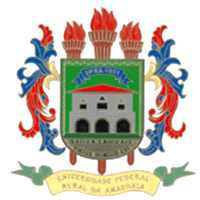 UNIVERSIDADE FEDERAL RURAL DA AMAZÔNIAPRÓ-REITORIA DE ENSINODIVISÃO DE APOIO PEDAGÓGICODados do Orientador*Identificar qual a operadora do telefoneTIPO DE MONITORIAREMUNERADA (  )  VOLUNTÁRIA ( )NOME COMPLETOCURSOINSTITUTO/CAMPIMONITORIA DA DISCIPLINA Nº DE MATRÍCULANº DE CPFNº DE RGDADOS CONTA BANCÁRIABANCO: AG:C/C:E-MAIL:TELEFONES(*OPERADORA)HORÁRIOS E DIAS DE MONITORIA:LOCAL DE ATENDIMENTONOME COMPLETOINSTITUTO/CAMPUSTELEFONES(*OPERADORA)E-MAIL: